Как посмотреть мир и не остаться без копейкиЗадумали отправиться в поездку? С семьей или в одиночку - неважно. По данным опроса, проведенного порталом Superjob в начале лета, 41% респондентов не может позволить себе отдых за границей. К сожалению, такая статистика реальна, но несмотря на это, путешественники XXI века уже давно и успешно пользуются сайтами и приложениями для собственного планирования отпуска. Чем такой способ лучше готовых поездок туристических фирм?Это дешево. Достаточно найти проверенную платформу для поиска жилья и билетов, и смело можно оправляться в пункт назначения.У вас могут появиться новые знакомства. Многие туристы отдают предпочтение проживанию у местных жителей, которые с охотой расскажут о местных традициях и обычаях, интересных местах города и бюджетных развлечениях.Это увлекательно! Вы сами выбираете маршрут поездки, а это значит, что по пути к месту назначения можно охватить другие города или даже страны.Существуют разные сайты для покупки билетов, резервирования жилья и аренды автомобилей, с которыми запланировать отпуск становится просто. Рассмотрим некоторые из них.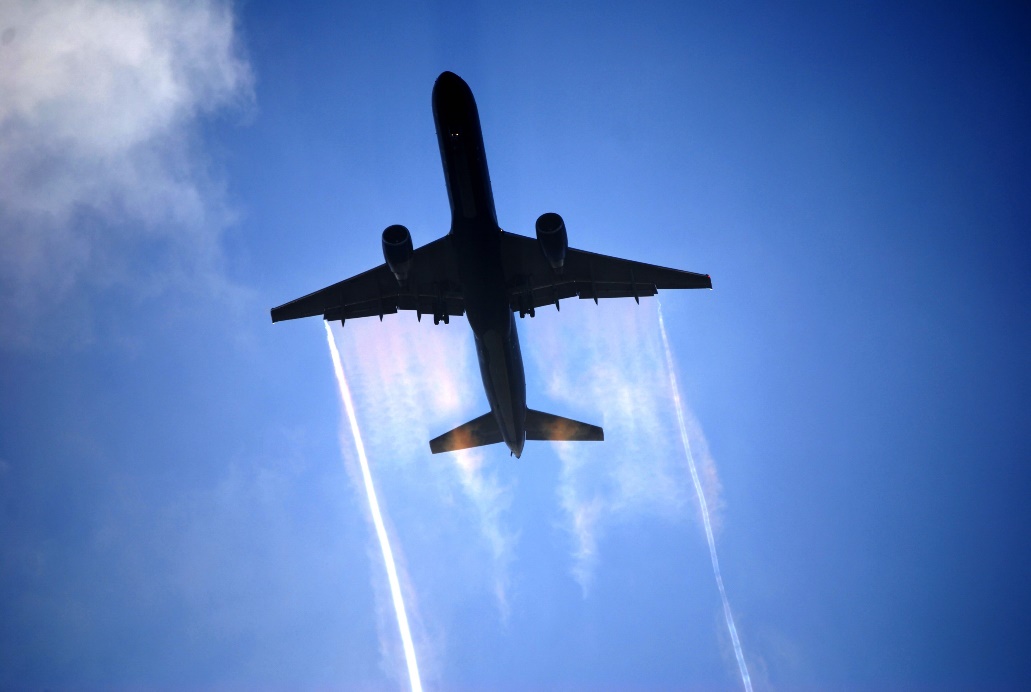 Автор фотографии: wbaiv. Источник: flickr.com.Билеты:В интернете найти авиабилеты на любой вкус не составляет труда. Достаточно ввести дату, место вылета и прибытия, а остальную работу по поиску сделают специально созданные для этого платформы:Пожалуй, самым известным сайтом по поиску дешевых авиабилетов является Aviasales, радующий путешественников частыми акциями и многообразием направлений по всему миру, от Рейкьявика до Сиднея. Momondo не уступает своему конкуренту, дополнительно предлагая прочитать ценные советы экспертов, которые дадут ответ на важные вопросы о путешествии с детьми, правильном выборе места отдыха и о многом другом.Сайт Tickets-sale не так известен, как описанные ранее, но несмотря на это, так же пользуется популярностью. Простое оформление  дает возможность приобрести билеты даже не привыкшему к миру технологий пользователю.Проживание: Система онлайн-бронирования отелей Booking.com не только поможет выбрать отель или апартаменты, но и даст о них полную информацию с отзывами пользователей и фотографиями.Сервис Trivago также предлагает варианты проживания: просто напишите свой город в строке поиска и выбирайте из тысячи вариантов.Airbnb - онлайн-платформа для аренды жилья, которая предоставляет тысячи вариантов по всей планете, как типичные квартиры, так и необычные, как дом хоббита Бильбо Бэггинса!Таким образом, немного сэкономив на авиабилетах и отеле, но не потеряв в качестве, можно позволить себе отправиться в отпуск своей мечты.Удачного путешествия!